Vedenie 05.06.2019
				           	STU - strategická komunikáciaPredkladá:	doc. Ing. arch. Ľubica Vitková, PhD.
	prorektorkaVypracoval:	Mgr. Fedor BlaščákZdôvodnenie:		Materiál je predložený ako návrh  na diskusiu k stratégii pre komunikáciu STU
Návrh uznesení:	V STU prerokovalo predložený materiál s pripomienkamibez pripomienok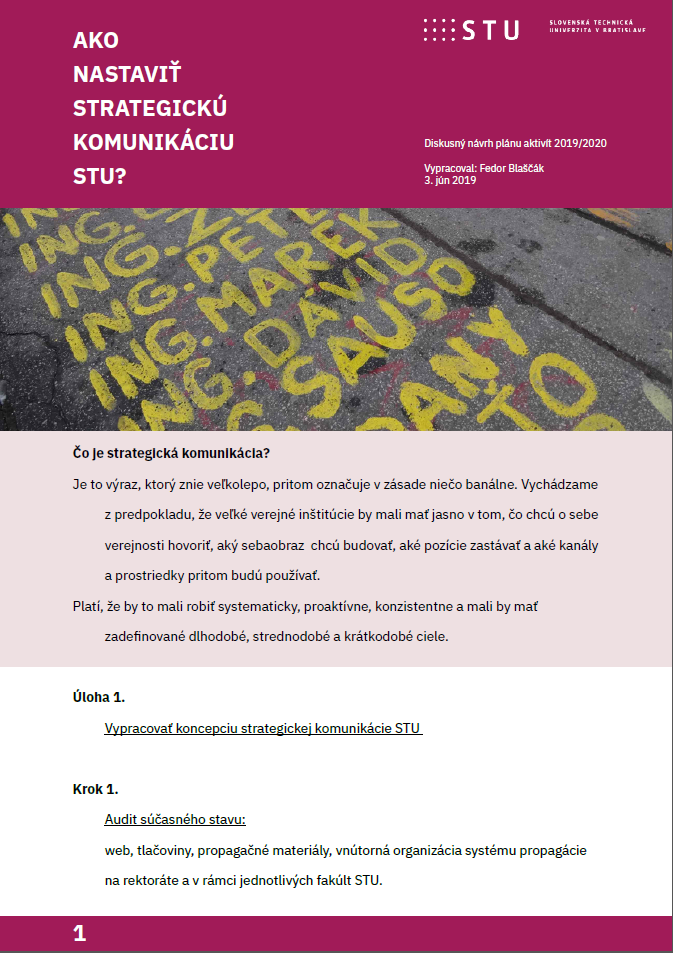 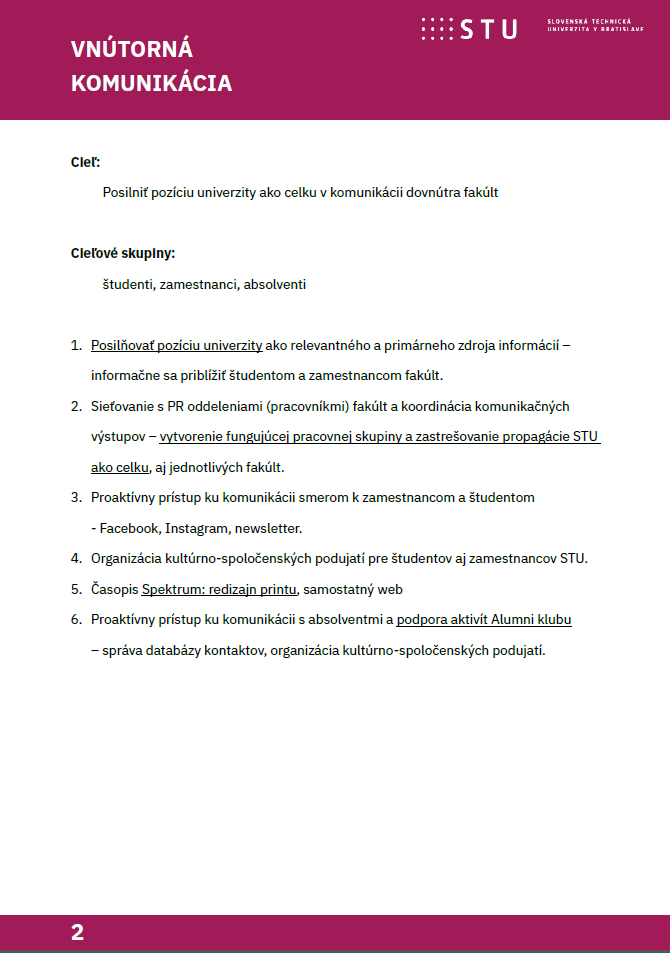 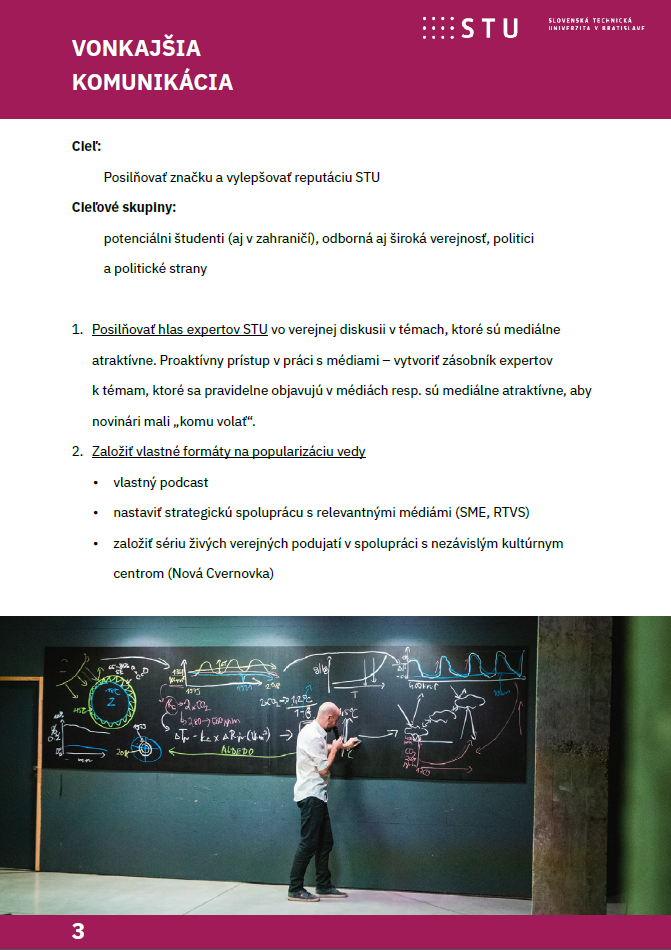 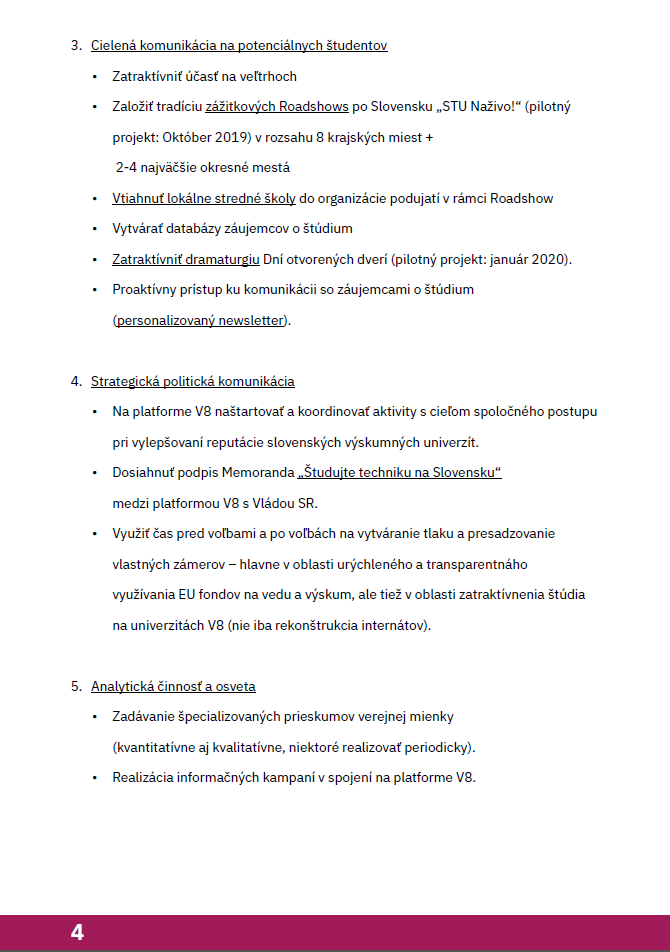 